ПРОЕКТ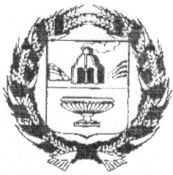 СОВЕТ ДЕПУТАТОВ СМАЗНЕВСКОГО  СЕЛЬСОВЕТАЗАРИНСКОГО РАЙОНА АЛТАЙСКОГО КРАЯ00.10. 2023                                                                                                                    № 00ст. СмазневоО внесении изменений и дополнений в решение Совета депутатов Смазневского сельсовета Заринского района Алтайского края от 27.06.2019 № 12 «Об утверждении Положения о порядке приватизации муниципальногоимущества муниципального образования Смазневский сельсоветЗаринского района Алтайского края»В соответствии с п. 3 ст. 18 Федерального закона от 21.12.2001 № 178 -ФЗ « О приватизации государственного и муниципального имущества», Совет депутатовРЕШИЛ:1. Внести изменения и дополнения в решение Совета депутатов Смазневского сельсовета от 27.06.2019 № 12 «Об утверждении Положения о порядке приватизации муниципального имущества муниципального образования Смазневский сельсовет Заринского района Алтайского края»1.1 Пункт 7.1.3 главы 2 Положения о порядке приватизации муниципального имущества муниципального образования Смазневский сельсовет Заринского района Алтайского края, изложить в следующей редакции:«Предложения о цене государственного или муниципального имущества заявляются участниками аукциона открыто в ходе проведения торгов. По итогам торгов с победителем аукциона заключается договор.В случае, если заявку на участие в аукционе подало только одно лицо, признанное единственным участником аукциона, договор заключается с таким лицом по начальной цене продажи государственного или муниципального имущества.В случае отказа лица, признанного единственным участником аукциона, от заключения договора аукцион признается несостоявшимся.» 1.2 Пункт 7.1.5 главы 2 Положения, изложить в следующей редакции:«При проведении аукциона в информационном сообщении помимо сведений, указанных в статье 15 настоящего Федерального закона, указывается величина повышения начальной цены ( « шаг аукциона»).1.3 Пункт 7.1.7 главы 2 Положения, исключить.1.4 Пункт 7.1.8 главы 2 Положения, изложить в следующей редакции:«Для участия в аукционе претендент вносит задаток в размере:20 процентов начальной цены, указанной в информационном сообщении о продаже государственного или муниципального имущества и составляющей 100 милионов рублей и более;10 процентов начальной цены, указанной в информационном сообщении о продаже государственного или муниципального имущества и составляющей менее 100 миллионов рублей.»1.5 Пункт 7.1.9 главы 2 Положения, изложить в следующей редакции:«До признания претендента участником аукциона он имеет право отозвать зарегистрированную заявку. В случае отзыва претендентом в установленном порядке заявки до даты окончания приема заявок поступивший от претендента задаток подлежит возврату в срок не позднее, чем пять дней со дня поступления уведомления об отзыве заявки. В случае отзыва претендентом заявки позднее даты окончания приема заявок задаток возвращается в порядке, установленном для участников аукциона.»1.6 Пункт 7.1.10 главы 2 Положения, изложить в следующей редакции:« Одно лицо имеет право подать только одну заявку.»1.7. Пункты 7.1.11 - 7.1.14 главы 2 Положения, изложить в следующей редакции:«7.1.11 Уведомление о признании участника аукциона, в случае, установленном в абзаце втором пункта 3 настоящей статьи, направляется победителю либо лицу, признанному единственным участником аукциона, в случае, установленном в абзаце втором пункта 3 настоящей статьи , в день подведения итогов аукциона.7.1.12 При уклонении или отказе победителя аукциона либо лица, признанного единственным участником аукциона, в случае, установленном в абзаце втором пункта 3 настоящей статьи, от заключения в установленный срок договора купли-продажи имущества задаток ему не возвращается и он утрачивает право на заключение указанного договора.7.1.13 Суммы задатков возвращаются участникам аукциона, за исключением его победителя либо лица, признанного единственным участником аукциона, в случае, установленном в абзаце втором пункта 3 настоящей статьи, в течение пяти дней с даты подведения итогов аукциона.7.1.14 В течении пяти рабочих дней с даты подведения итоговаукциона с победителем аукциона либо лицом, признанным единственным участником аукциона, в случае, установленном в абзаце втором пункта 3 настоящей статьи, заключается договор купли -продажи.В случае обременения государственного или муниципального имущества публичным сервитутом и ( или) ограничениями, предусмотренными настоящим Федеральным законом и ( или) иными федеральными законами, существенным условием договора купли- продажи такого имущества, заключаемого на аукционе, является обязанность покупателя соблюдать условия указанного обременения.7.1.14.1  цена государственного или муниципального имущества, установленная по результатам аукциона, не может быть оспорена отдельно от результатов аукциона.»2 .Настоящее решение Совета депутатов подлежит размещению на Web-странице Администрации Смазневского сельсовета официального сайта Администрации Заринского района, на информационном стенде в здании  администрации  Смазневского   сельсовета и информационном стенде п. Авдеевская База Заринского района Алтайского края, опубликованию в районной газете « Знамя Ильича».         3. Контроль за выполнением данного решения возложить на постоянную комиссию по вопросам бюджета и налоговой политики.Глава сельсовета                                                                                         Ю.Н.ПироговР Е Ш Е Н И Е